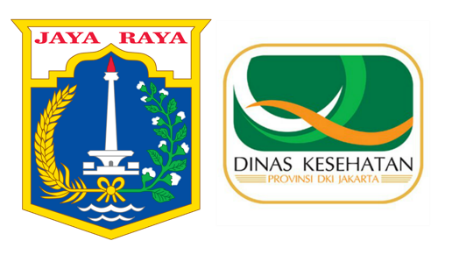 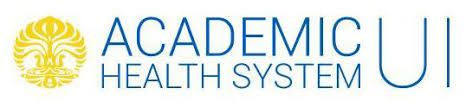 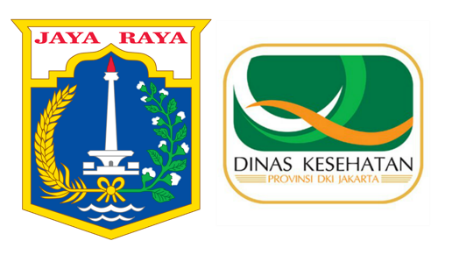 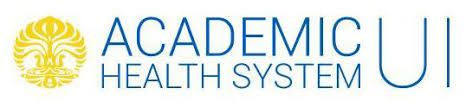 TULIS JUDUL PROPOSAL DI SINI TAHUN ANGGARAN 202XAcademic Health System (AHS) UIUniversitas Indonesia – Pemprov DKIJakarta 20YYLEMBAR PENGESAHAN
AHS UI – DINKES DKI JAKARTADAFTAR ISIBAB I
PENDAHULUAN Latar BelakangTulis latar belakang mengapa penelitian ini dilakukan. Latar belakang dapat mencakup, tetapi tidak terbatas pada misalnya:Masalah/isu apa yang sedang dihadapi saat ini,Mengapa masalah/isu ini penting untuk diatasi dan apa yang terjadi (dampaknya) jika masalah/isu ini tidak ditangani,Apa yang sudah dilakukan selama ini dan mengapa ini masih belum cukup atau masih perlu ditingkatkan,Solusi yang ditawarkanMengapa penelitian ini penting untuk dilakukan, i.e. dampak positif yang dapat diberikan jika penelitian ini dijalankanLatar belakang ditulis dalam bentuk teks dan tinjauan pustaka juga dapat dimasukkan di siniuntuk mendukung penulisan latar belakang. Perumusan Masalah Tulis di sini.  Pertanyaan Penelitian Pertanyaan umum:TulisPertanyaan khusus:Tulis Hipotesis PenelitianTulis di sini.  Tujuan RisetTujuan umum:TulisTujuan khusus:Tulis Peran Dinkes DKI JakartaTulis apa yang dapat dilakukan oleh Dinkes DKI Jakarta dalam mendukung keberlangsungan dan bahkan mencapai tujuan yang diharapkan melalui penelitian ini. Manfaat PenelitianTulis pihak apa/siapa saja yang dapat menerima manfaat penelitian dan apa manfaatnya bagi mereka.BAB II
RENCANA PENELITIANMetodologi PenelitianDesain PenelitianTulis. Tempat dan Waktu PenelitianTulis di mana penelitian ini dilakukan dan untuk periode waktu berapa lama.Populasi dan Subjek Penelitian (sampling)Tulis.Kriteria SubjekKriteria Inklusi:Tulis TulisKriteria Eksklusi:TulisTulisCara Pengambilan Subjek (sampling)Tulis.Luaran PenelitianTulis.Alur penelitianTulis.Tempat dan Jadwal PenelitianBAB III
RIANCIAN ANGGARAN3.1. Rencana Anggaran Belanja (RAB)Terbilang: Seratus dua puluh juta rupiah. 3.2. Rincian RABBAB IV
PENUTUPDemikian proposal Program Penelitian Bersama AHS-UI dengan Dinas Kesehatan Provinsi DKI Jakarta Tahun Anggaran 2020, semoga kegiatan ini dapat disetujui dan berkelanjutan sebagai kolaborasi antara Universitas Indonesia (Rumpun Ilmu Kesehatan UI), rumah sakit pendidikan, rumah sakit umum daerah, rumah sakit umum kota, fasilitas pelayanan kesehatan seperti puskesmas dan juga instansi Pemerintah Provinsi DKI Jakarta, dalam hal ini Dinas Kesehatan Provinsi DKI Jakarta, dan instansi terkait dalam upaya pembangunan dan peningkatan taraf kesehatan di wilayah Provinsi DKI Jakarta.DAFTAR PUSTAKAWorld Bank. Neonatal Mortality Rate 2017. 2017 [cited 2019 Apr 18]. Available from: https://data.worldbank.org/indicator/sh.dyn.nmrt. Riskesdas. Hasil Utama Riskesdas 2018. Jakarta: Kemenkes Republik Indonesia; 2018. Chris A, Yanti S, Nurlaely MR, Fase B, Zeti H, Raisha R, et al. Screening of ß-Globin gene mutations in adolescent schoolgirls in Rural Malang and Sukabumi City, Java Province, Indonesia. ICHLaS 2017; 2017/12/11: Atlantis Press.Haider BA, Bhutta ZA. Multiple‐micronutrient supplementation for women during pregnancy. Cochrane Database Syst Rev. 2017.Dst.LAMPIRANDaftar Anggota PenelitiNama Unit Pengusul:Academic Health System (AHS) UIJudul Riset:Tulis judul di siniNama Rumpun Ilmu:Rumpun Ilmu KesehatanPeriset Utama Nama Lengkap:Tulis nama beserta titel di siniNIP/NUP/NIDN:XXXXXXXXAlamat:TulisProgram Studi:TulisFakultas/Instansi:TulisEmail:Tulis@tulis.comNo. Telp:XXXXXXXXJakarta, DD BULAN YYYYJakarta, DD BULAN YYYYMenyetujui,Menyetujui,Koordinator AHS-UIPeneliti UtamaTanda tanganTanda tanganProf. Dr. dr. Ari Fahrial Syam, SpPD-KGEH, MMB NIP. 196606191997011001Tulis nama peneliti utama beserta titelNIP. XXXXXXXXUraian Kegiatan & Tempat PelaksanaanBulanBulanBulanBulanBulanBulanBulanBulanBulanUraian Kegiatan & Tempat PelaksanaanXXXXXXXXXTulis🗸Tulis🗸Tulis🗸🗸🗸Tulis🗸🗸🗸Tulis🗸🗸No.DeskripsiAnggaran (rupiah)1.Tulisxxx.xxx.xxx2.Tulisxxx.xxx.xxx3.Tulisxxx.xxx.xxx4.Tulisxxx.xxx.xxx5.Tulisxxx.xxx.xxx6.Tulisxxx.xxx.xxx7.Tulisxxx.xxx.xxx8.Tulisxxx.xxx.xxxTotalTotalxxx.xxx.xxxKoordinator AHS-UIPeneliti UtamaTanda tanganTanda tanganProf. Dr. dr. Ari Fahrial Syam, SpPD-KGEH, MMBNIP. 196606191997011001Tulis nama peneliti utama beserta titelNIP. XXXXXXXXNo.Uraian KegiatanSatuanSatuanFrekuensiHargaSubtotal(Rupiah)Kegiatan XKegiatan XKegiatan XKegiatan XKegiatan XKegiatan X1.Tulis5orang1100,000.00400,000.002.Tulis4buah125,000.00100,000.00SubtotalSubtotalSubtotalSubtotalSubtotal500,0000.00Kegiatan YKegiatan YKegiatan YKegiatan YKegiatan YKegiatan Y3.Tulisxxxxxxxxxxxxx4.TulisxxxxxxxxxxxxxSubtotalSubtotalSubtotalSubtotalSubtotalxxxxxKegiatan ZKegiatan ZKegiatan ZKegiatan ZKegiatan ZKegiatan Z5.Tulisxxxxxxxxxxxxx6.Tulisxxxxxxxxxxxxx7.TulisxxxxxxxxxxxxxSubtotalSubtotalSubtotalSubtotalSubtotalxxxxxTOTALTOTALTOTALTOTALTOTALxxxxx1.Nama lengkap:Dr. dr. XX, SpXX(K)1.NIP/NUP/NIDN:XXXXXXXXXX1.Program Studi:XXXX1.Fakultas/Instansi:Fakultas Kedokteran Universitas Indonesia1.No. Telp:XXXXXXXXX1.Email:ABC@ui.ac.id2.Nama lengkap:Dr. dr. XX, SpXX(K)2.NIP/NUP/NIDN:XXXXXXXXXX2.Program Studi:XXXX2.Fakultas/Instansi:Fakultas Kedokteran Universitas Indonesia2.No. Telp:XXXXXXXXXEmail:ABC@ui.ac.id3.Nama lengkap:Dr. dr. XX, SpXX(K)NIP/NUP/NIDN:XXXXXXXXXXProgram Studi:XXXXFakultas/Instansi:Fakultas Kedokteran Universitas IndonesiaNo. Telp:XXXXXXXXXEmail:ABC@ui.ac.id